КОНТРОЛЬНО-СЧЕТНАЯ ПАЛАТА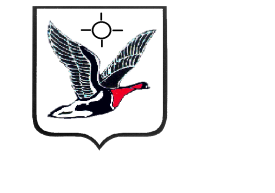 ТАЙМЫРСКОГО ДОЛГАНО-НЕНЕЦКОГО МУНИЦИПАЛЬНОГО РАЙОНАУТВЕРЖДАЮПредседательКонтрольно - Счетной палатыТаймырского Долгано-Ненецкогомуниципального района_________ И.Ф. Ярошук«___» _____________ 20__ г.ЗАКЛЮЧЕНИЕ по результатам внешней проверки годового отчета об исполнении бюджета муниципального образования «Городское поселение Диксон» за 2014 год(утверждено Решением коллегии Контрольно-Счетной палаты от 29.04.2015 № 04)29 апреля 2015 г.                                          г. Дудинка                                                     № 09-05Внешняя проверка годового отчета об исполнении бюджета муниципального образования «Городское поселение Диксон» за 2014 год проведена на основании статьи 264.4 Бюджетного кодекса Российской Федерации, обращения Диксонского городского Совета депутатов о проведении внешней проверки годового отчета об исполнении бюджета поселения за 2014 год, поручения Главы Таймырского Долгано-Ненецкого муниципального района от 06.03.2015 № 292,  пункта 1.7. Плана  работы  Контрольно-Счетной  палаты  на  2015 год,  Распоряжения  Контрольно-Счетной  палаты  от  11 марта  2015 года № 6. Цель проверки: оценка достоверности показателей отчета об исполнении бюджета поселения и его соответствии положениям бюджетного законодательства.Задачи проверки:-  анализ бюджетной отчетности об исполнении бюджета поселения в 2014 году, проверка соблюдения порядка ее консолидации;- анализ соблюдения бюджетного законодательства при организации исполнения бюджета поселения в 2014 году.Объект проверки: Отдел по финансам и налогам Администрации городского поселения Диксон (далее – Отдел по финансам и налогам).Предмет проверки: годовой отчет об исполнении бюджета муниципального образования «Городское поселение Диксон» за 2014 год, дополнительные документы и материалы, подтверждающие исполнение бюджета поселения.Внешняя проверка осуществлялась инспектором экспертно-аналитического отдела Контрольно-Счетной палаты Таймырского Долгано-Ненецкого муниципального района (далее - Контрольно-Счетная палата) К.О. Жулевым, в соответствии со Стандартом внешнего муниципального финансового контроля СФК 3 «Проведение внешней проверки годового отчета об исполнении местного бюджета совместно с проверкой достоверности годовой бюджетной отчетности главных администраторов бюджетных средств», утвержденного Решением коллегии Контрольно-Счетной палаты от 30.09.2013 № 14. Метод проведения проверки - камеральный.Общие положенияОтчет об исполнении бюджета за 2014 год (ф. 0503117) в Контрольно-Счетную палату представлен с соблюдением срока, установленного п. 3 ст. 264.4. Бюджетного кодекса Российской Федерации (далее – БК РФ).Одновременно с отчетом об исполнении бюджета за 2014 год представлена следующая отчетная документация:- баланс исполнения бюджета;- отчет о финансовых результатах деятельности;- отчет о движении денежных средств;- пояснительная записка.В ходе проверки проанализированы следующие нормативные правовые акты:1. Решение Диксонского городского Совета депутатов от 19.12.2013 № 19-1 «О бюджете муниципального образования «Городское поселение Диксон» Таймырского Долгано-Ненецкого муниципального района на 2014 год и плановый период 2015-2016 годов (далее – Решение о бюджете на 2014 год), с учетом внесенных изменений в редакции Решений от 18.04.2014 № 4-2, от 21.08.2014 № 12-3, от 24.11.2014 № 19-3, от 23.12.2014 № 22-1.2. Иные документы, относящиеся к исполнению бюджета поселения в 2014 году.В соответствии со статьей 264.4 БК РФ в рамках проведения внешней проверки годового отчета об исполнении бюджета поселения за 2014 год была проведена проверка бюджетной отчетности шести главных администраторов бюджетных средств бюджета поселения.Итоги проверки годовой бюджетной отчетности главных администраторов бюджетных средств бюджета поселенияВ ходе осуществления внешней проверки годовой бюджетной отчетности за 2014 год главных администраторов бюджетных средств бюджета поселения был проведен анализ и оценка содержащейся в годовой бюджетной отчетности информации о деятельности субъектов бюджетной отчетности. По результатам проведенной проверки фактов недостоверности бюджетной отчетности, а также фактов, способных негативно повлиять на достоверность отчета об исполнении бюджета поселения, не выявлено.Вместе с тем, следует отметить, что в соответствии с положениями статьи 160.2-1 БК РФ главные администраторы бюджетных средств наделены полномочиями по осуществлению внутреннего финансового контроля и внутреннего финансового аудита в соответствии с порядком, установленным местной администрацией.Отдельные замечания и недостатки по результатам внешней проверки бюджетной отчетности за 2014 год всех шести главных администраторов бюджетных средств бюджета поселения изложены в Заключении Контрольно-Счетной палаты от 29.04.2015 № 16-04 и направлены в Администрацию поселения Диксон для сведения.2.	Анализ основных параметров бюджета поселения на 2014 годВ первоначальной редакции Решения о бюджете на 2014 год бюджет поселения был утвержден по доходам в сумме 82 135,04 тыс. руб., по расходам в сумме 82 327,39 тыс. руб. с дефицитом бюджета в сумме 192,35 тыс. руб. или 5,00 % от объема доходов бюджета без учета утвержденного объема безвозмездных поступлений.Размер дефицита бюджета не превысил предельного размера дефицита, установленного п. 3 ст. 92.1 БК РФ для местного бюджета.  В процессе исполнения доходная и расходная части бюджета были уточнены в сторону увеличения, в результате чего бюджет поселения утвержден по доходам в сумме 93 883,51 тыс. руб., по расходам – 94 984,92 тыс. руб. с дефицитом в размере 1 101,41 тыс. руб.Анализ соотношения утвержденных и фактически исполненных основных характеристик бюджета поселения представлен в Таблице № 1.Таблица № 1тыс. руб.1 в редакции решения о бюджете на 2014 год от 19.12.2013.2 в редакции решения о бюджете на 2014 год от 23.12.2014.По сравнению с показателями, первоначально утвержденными Решением о бюджете на 2014 год, фактическое исполнение по доходам бюджета поселения увеличилось на 11 850,96 тыс. руб. или на 14,43 %, по расходам – на 8 381,28 тыс. руб. или на 10,18 %. По результатам исполнения бюджета поселения сложился профицит бюджета в сумме 3 277,34 тыс. руб.В ходе исполнения бюджета Администрацией поселения в порядке правотворческой инициативы четыре раза вносились изменения и дополнения в Решение о бюджете на 2014 год.Внесение изменений в Решение о бюджете на 2014 год обусловлено корректировкой сумм налоговых и неналоговых поступлений в бюджет городского поселения, а также корректировкой бюджетных ассигнований, перераспределенных между главными распорядителями, получателями средств бюджета, разделами, видами расходов и целевыми статьями классификации.Анализ изменений Решения о бюджете на 2014 год представлен в Таблице № 2. Таблица № 2тыс. руб. Контрольно-Счетная палата отмечает, что все четыре изменения, внесенные в Решение о бюджете на 2014 год, касались изменений основных характеристик бюджета поселения.3. Исполнение бюджета по доходамРешением о бюджете общий объем доходов бюджета на 2014 год был утвержден в сумме 93 883,51 тыс. руб., в том числе:      - налоговые доходы – 3 657,44 тыс. руб.;      - неналоговые доходы – 3 742,42 тыс. руб.;      - безвозмездные перечисления – 86 483,65 тыс. руб.В целом исполнение бюджета поселения за 2014 год по доходам составило 93 986,00 тыс. руб. или 100,11 % от уточненных плановых показателей, что выше исполнения предыдущего финансового года на 1,38 процентных пункта, из них:       - налоговые доходы составили 4 109,66 тыс. руб. или 4,37 %;       - неналоговые доходы – 3 724,16 тыс. руб. или 3,96 %;        - безвозмездные перечисления – 86 152,19 тыс. руб. или 91,66 %.Анализ исполнения бюджета поселения в разрезе групп доходов в трехлетней динамике за период 2012-2014 годы представлен в Таблице № 3.Таблица № 3Анализ показателей, указанных в Таблице № 3 показал, что в отчетном финансовом году процент исполнения доходов бюджета поселения несколько выше процента исполнения 2012 и 2013 годов, а именно на 0,05 и 1,38 процентных пункта соответственно. Вместе с тем, в абсолютных значениях отмечается увеличение объема доходов бюджета поселения в 2014 году в сравнении с 2013 годом на 12 832,32 тыс. руб. и его сокращение в сравнении с 2012 годом на 103 629,21 тыс. руб.При этом увеличение поступлений в трехлетней динамике в абсолютных величинах наблюдается как по налоговым, так и неналоговым доходам. Также увеличился в 2014 году и объем безвозмездных поступлений по сравнению с 2013 годом на 9 248,50 тыс. руб. Трансформация объема безвозмездных поступлений в основном сложилась по иным межбюджетным трансфертам.В 2014 году объем поступлений по налоговым доходам увеличился на 1 598,53 тыс. руб. в сравнении с 2012 годом и на 490,28 тыс. руб. в сравнении с 2013 годом. Основное увеличение поступлений в сравнении с предыдущим отчетным годом отмечается по следующим видам налоговых доходов:- налогу на доходы физических лиц с долей в структуре налоговых доходов 79,12 %. Увеличение объема поступлений составило 5,73 % или 595,43 тыс. руб.;- акцизам по подакцизным товарам (продукции), производимые на территории Российской Федерации с долей в структуре налоговых доходов 1,23 %. Поступления по данному налогу составило 50,35 тыс. руб. Данный источник дохода ранее не предусматривался в бюджете поселения и связан с созданием муниципального дорожного фонда в 2014 году и планируемыми отчислениями по дифференцированным нормативам от акцизов на автомобильный бензин, прямогонный бензин, дизельное топливо, моторные масла.По налогу на имущество с долей в структуре налоговых доходов 19,06 % отмечается снижение объема поступлений на 6,43 % или на 139,27 тыс. руб. Снижение объема поступлений в основном сложилось по земельному налогу.По неналоговым доходам объем поступлений в сравнении с 2012-2013 годами увеличился на 3 431,62 тыс. руб. и 3 093,54 тыс. руб. соответственно.Сложившаяся тенденция отмечается по доходам:- от оказания платных услуг (работ) и компенсации затрат государства с долей в структуре неналоговых доходов 44,73 %. Увеличение объема поступлений составило 37,23 % или 1 618,62 тыс. руб.- от продажи материальных и нематериальных активов с долей в структуре неналоговых доходов 26,35 %. Увеличение объема поступлений составило 981,14 тыс. руб. Данный источник дохода ранее не предусматривался в бюджете поселения.Вместе с тем, по доходам от использования имущества, находящегося в государственной и муниципальной собственности с долей в структуре неналоговых доходов 28,92 %. Уменьшение объема поступлений составило 63,58 %, а в абсолютных значениях отмечается увеличение объема доходов бюджета на 493,80 тыс. руб.Структура доходов бюджета поселения в трехлетней оценке практически не изменилась. Как и прежде, основная доля доходов приходится на безвозмездные поступления и составила в 2014 году – 99,62 %, в 2013 году – 98,42 % и в 2012 году – 99,98 %. В свою очередь доля налоговых доходов увеличился к уровням 2013 и 2012 годов на 7,25 и 3,59 процентных пункта соответственно. Что касается неналоговых доходов, то доля доходов к уровню 2013 года уменьшилась на 3,63 процентных пункта, а к уровню 2012 года увеличилась на 15,19 процентных пункта.При этом необходимо отметить, что в трехлетней динамике исполнения бюджета поселения в разрезе групп доходов наблюдается положительная тенденция увеличения доли собственных доходов бюджета поселения и снижение доли безвозмездных поступлений от других бюджетов бюджетной системы Российской Федерации в общем объеме полученных доходов в бюджет поселения.Анализ исполнения налоговых и неналоговых доходов бюджета поселения за 2014 год показал незначительное колебание уровня исполнения как налоговых доходов от 74,15 % до 116,48 %, так и неналоговых дохода от 97,94 % до 101,58 %.Перевыполнение плановых годовых бюджетных назначений установлено по следующим доходам:- налог на доходы физических лиц – 3 251,59 тыс. руб., или 116,48 %;- налог на имущество – 783,20 тыс. руб., или 101,33 %;- доходы от использования имущества, находящегося в государственной и муниципальной собственности – 1 077,09 тыс. руб., или 101,58 %.По остальным собственным доходным источникам наблюдается достаточно хорошее исполнение плановых годовых бюджетных назначений, которое варьируется от 97,94 % до 100,00 %, а именно: - доходы от оказания платных услуг и компенсации затрат государства – 1 665,94 тыс. руб., или 97,94 %;- государственная пошлина – 24,52 тыс. руб., или 98,08 %;- доходы от продажи материальных и нематериальных активов – 981,14 или 100,00 %.Вместе с тем, низкое исполнение плановых годовых бюджетных назначений произошло по акцизам по подакцизным товарам (продукции), производимым на территории Российской Федерации в сумме 50,35 тыс. руб., или 74,15 % возникшее в связи со снижением поступления доходов от уплаты акцизов на автомобильный бензин, прямогонный бензин, дизельное топливо, моторные масла.В доходную часть бюджета поселения также поступили безвозмездные перечисления в сумме 86 152,18 тыс. руб. или 99,62 % от плановых годовых бюджетных назначений, в том числе:- дотации бюджетам субъектов Российской Федерации и муниципальных образований на выравнивание бюджетной обеспеченности в сумме 508,36 тыс. руб. или 100,00 %;- субвенции бюджетам субъектов Российской Федерации и муниципальных образований в сумме 212,52 тыс. руб. или 89,86 %;- иные межбюджетные трансферты от других бюджетов бюджетной системы Российской Федерации в сумме 84 451,20 тыс. руб. или 99,64 %;- безвозмездные поступления от негосударственных организаций в бюджет поселения в сумме 980,10 тыс. руб. или 100,00 %. Данный источник дохода в предыдущих периодах (2012-2013 г.г.) отсутствовал.В целом по результатам анализа исполнения бюджета поселения по доходам необходимо отметить, что исполнение бюджета поселения за 2014 год по доходам проходило на достаточно хорошем уровне: уровень исполнения доходов по налоговым и неналоговым доходам – 105,86 %, по безвозмездным поступлениям – 99,62 %. Вместе с тем, исходя из анализа налогового потенциала муниципального образования, по прежнему прослеживается зависимость доходов бюджета от безвозмездных перечислений, что и обусловливает их исключительную значимость для развития поселения.4. Исполнение бюджета поселения по расходамРасходная часть бюджета поселения исполнена за 2014 год в сумме 90 708,67 тыс. руб. или на 95,50 % от бюджетных назначений, утвержденных уточненной бюджетной росписью бюджета поселения по состоянию на 25.12.2014.Сравнительный анализ исполнения расходной части бюджета поселения за 2012-2014 годы представлен в Таблице № 4.Таблица № 4Анализ исполнения бюджета поселения по расходам в трехлетней динамике показал, что в отчетном финансовом году процент исполнения расходов бюджета поселения ниже исполнения 2013 года на 2,08 процентных пункта, исполнения 2012 года на 3,65 процентных пункта.Объем расходов бюджета поселения в абсолютных значениях увеличился и составил 90 708,67 тыс. руб., что выше объема расходов 2013 года на 8 861,83 тыс. руб.В 2014 году по сравнению с предыдущими годами произошло значительное увеличение расходов бюджета поселения по разделам:- «Культура и кинематография» (в сравнении с 2013 годом на 48,13 %, в сравнении с 2012 годом на 69,33 %);- «Национальная экономика» (в сравнении с 2013 годом на 20,38 %, в сравнении с 2012 годом на 0,83 %);- «Образование» (в сравнении с 2013 годом на 17,32 %, в сравнении с 2012 годом на 30,99 %);- «Общегосударственные вопросы» (в сравнении с 2013 годом на 14,04 %, в сравнении с 2012 годом на 20,22 %)- «Национальная оборона» (в сравнении с 2013 годом на 3,57 процентных пункта, в сравнении с 2012 годом на 88,93 процентных пункта).Значительное снижение доли расходов в 2014 году по сравнению с предыдущим годом отмечается по разделу «Жилищно-коммунальное хозяйство» на 59,60 %.4.1. Исполнение бюджета поселения по разделам классификации расходов Анализ исполнения расходов по разделам классификации расходов бюджета показал, что в 2014 году исполнение по разделам: «Образование», «Национальная экономика», «Культура и кинематография», «Общегосударственные вопросы», «Социальная политика», «Жилищно-коммунальное хозяйство», варьируется от  92,19 % до 99,95 %.Недостаточно высокий процент исполнения расходов бюджета поселения сложился по разделу «Национальная оборона» и составил 88,59 %. Такое исполнение связано с превышением запланированного размера начисленных страховых взносов над фактическим размером в связи с достижением дохода работника предельной базы для начисления страховых взносов, а также по причине отсутствия необходимости направления работников командировку и соответственно осуществления расходов на проживание в командировке.В целом расходы бюджета поселения не исполнены на 4 276,25 тыс. руб., что составляет 4,50 % от плановых назначений, утвержденных уточненной бюджетной росписью бюджета поселения, и в основном сложились из расходов по разделам: «Культура и кинематография» - 1 359,58 тыс. руб., «Общегосударственные вопросы» - 1 323,16 тыс. руб., «Национальная экономика» - 1 250,65 тыс. руб. При этом стоит отметить, что в ф. 0503117 «Отчет об исполнении бюджета» допущена техническая ошибка в объеме исполненных назначений.В расходах бюджета поселения наибольший удельный вес приходится на следующие разделы: «Общегосударственные вопросы» - 43,45 %, «Культура и кинематография» - 23,66 %, «Национальная экономика» - 17,03 %, «Жилищно-коммунальное хозяйство» - 11,30 %.Наименьший удельный вес в расходах бюджета поселения приходится на разделы: «Образование» - 4,00 %, «Социальная политика» - 0,36 %, «Национальная оборона» - 0,20 %.Доля средств бюджета поселения, направленная на решение вопросов социальной сферы (социальная политика, образование, культура и кинематография) в 2014 году составила 28,02 %, что выше уровня 2013 года на 6,14 процентных пункта, 2012 года на 21,22 процентных пункта.4.2. Исполнение бюджета поселения по ведомственной структуре расходовНаибольший удельный вес расходов бюджета поселения по ведомственной структуре составляет:- Администрация городского поселения Диксон – 61,34 %; - Муниципальное казенное учреждение культуры «Культурно - досуговый центр» – 15,45 %;- Муниципальное казенное учреждение культуры «Центральная библиотека» – 8,21 %.Общий удельный вес расходов таких ГАБС как: Диксонский городской Совета депутатов, Муниципальное казенное образовательное учреждение дополнительного образования детей «Диксонская детская школа искусств» и Отдел по финансам и налогам Администрации городского поселения Диксон в общих расходах бюджета составляет 15,00 %.Расходы бюджета поселения по ведомственной структуре расходов бюджета поселения за 2014 год отражены в Таблице № 5.Таблица № 5Программные расходы от общих расходов бюджета поселения составили 82 341,38 тыс. руб. (90,78 %), непрограммные расходы – 8 367,29 тыс. руб. (9,22 %).  4.3. Исполнение муниципальных программВ соответствии с Постановлением Администрации городского поселения Диксон от 28.08.2013 № 47-П «Об утверждении порядка разработки, утверждения и реализации муниципальных программ на территории городского поселения Диксон» начиная с 2014 года в городском поселении Диксон осуществлялась реализация  мероприятий шести муниципальных программ.Утвержденный объем финансирования мероприятий муниципальных программ составил 86 559,77 тыс. руб., фактически муниципальные программы исполнены в сумме 82 341,38 тыс. руб. или 95,13 % от утвержденных плановых назначений.Анализ исполнения муниципальных программ в 2014 году приведен в Таблице № 6.Таблица № 6Основную долю в общем объеме финансирования занимает муниципальная программа «Совершенствование муниципального управления в городском поселении Диксон» – 39,76 %.Анализ исполнения мероприятий по муниципальным программам показал, что из муниципальных программ, реализуемых на территории поселения по 2 программам «Развитие и модернизация жилищно-коммунального хозяйства и повышение энергоэффективности  городского поселения Диксон» и «Создание условий для сдерживания роста розничной стоимости хлеба, реализуемого населению  городского поселения Диксон» сложилось 100 % исполнение, по муниципальной программе «Организация благоустройства территории и дорожного комплекса  городского поселения Диксон» процент исполнения составил 99,90 %.Основными причинами неполного исполнения утвержденных бюджетных назначений по мероприятиям муниципальных программ стали:- неполное освоение средств по обеспечению увеличения ежемесячного денежного поощрения, а также средств, предусмотренных на оплату командировочных расходов в связи с отсутствием необходимости, по мероприятиям муниципальной программы «Совершенствование муниципального управления в городском поселении Диксон»;- неисполнение плана пассажирских перевозок водным и воздушным транспортом связано с сокращением периода перевозок из-за неблагоприятных погодных условий по мероприятиям муниципальной программы «Организация транспортного обслуживания, удовлетворяющего потребности населения и экономики  городского поселения Диксон»;- по мероприятиям муниципальной программы «Культура  городского поселения Диксон» экономия средств по расходам на заработную плату в связи с неукомплектованностью учреждений культуры постоянными профессиональными работниками и наличием вакансий, по расходам на компенсацию затрат на оплату проезда к месту проведения отпуска и обратно, а также по коммунальным услугам в связи с снижением фактических объемов потребления энергоресурсов.4.3. Использование средств резервного фондаВ соответствии со статьей 81 БК РФ в расходной части бюджетов предусматривается создание резервных фондов местных администраций, которые в соответствии с пунктом 3 указанной статьи не могут превышать трех процентов от утвержденного указанным решением общего объема расходов.Решением Диксонского городского Совета депутатов от 19.12.2013 № 19-1 «О бюджете муниципального образования «Городское поселение Диксон» Таймырского Долгано-Ненецкого муниципального района на 2014  год плановый период 2015-2016 годов» в расходной части бюджета были предусмотрены средства резервного фонда в сумме 200,00 тыс. руб., или 0,22 % от утвержденного расхода бюджета поселения (90 708,67 тыс. руб.), с учетом вносимых изменений в решение о бюджете в течение 2014 года объем средств резервного фонда остался без изменений.Согласно представленному Отчету о расходовании средств резервного фонда Администрации городского поселения Диксон, а также Отчету об исполнении бюджета поселения за 2014 год средства резервного фонда в отчетном году не использовались в связи с отсутствием необходимости.5. Дефицит бюджета, бюджетные кредиты, муниципальный долг и расходы на обслуживание и погашение муниципальных долговых обязательств С учетом изменений, внесенных в течение года, дефицит бюджета поселения на отчетную дату утвержден в объеме 1 101,41 тыс. руб., что на 909,06 тыс. руб. больше размера дефицита бюджета, утвержденного Решением о бюджете на 2014 год в первоначальной редакции и составляет 14,88 % объема доходов бюджета поселения без учета безвозмездных поступлений и соответствует ограничениям, установленным п. 3 статьи 92.1 БК РФ с учетом снижения остатков средств на счетах по учету средств местного бюджета.Согласно Отчету об исполнении бюджета, бюджет поселения в 2014 году исполнен с профицитом в сумме 3 277,34 тыс. руб. (в 2013 году исполнение бюджета сложилось с дефицитом – 693,16 тыс. руб., в 2012 году с дефицитом – 94,12 тыс. руб.).Фактическое исполнение по изменению остатков средств на счетах по учету средств бюджета за 2014 год составило (минус) 3 277,34 тыс. руб. (годовые назначения 1 101,41 тыс. руб.). Исполнению бюджета поселения с профицитом в отчетном периоде в основном послужило:- увеличение собственных доходов в бюджет поселения над запланированными;- неполное освоение средств бюджета поселения отдельными главными распорядителями бюджетных средств.При этом следует отметить, что раздел 3 «Анализ отчета об исполнении бюджета субъектом бюджетной отчетности» текстовой части пояснительной записки ф. 0503160 не содержит информации о причинах образования профицита. Согласно данным текстовой части Пояснительной записки (ф. 0503160) к Отчету об исполнении бюджета поселения за 2014 год муниципальный долг городского поселения Диксон в отчетном периоде отсутствовал, из чего следует, что обслуживание муниципального долга в 2014 году не производилось.ВЫВОДЫ1. Годовой отчет об исполнении бюджета поселения за 2014 год представлен в Контрольно-Счетную палату с соблюдением установленного срока.2. По результатам проверки Отчета об исполнении бюджета поселения за 2014 год и анализа документов, представленных одновременно с годовым отчетом установлено, что Отчет об исполнении бюджета поселения за 2014 год соответствует нормам и требованиям бюджетного законодательства. 3. Данные, по объему доходов, расходов и источникам финансирования дефицита бюджета, представленные в годовом отчете об исполнении бюджета поселения, согласуются с данными, отраженными в годовой бюджетной отчетности главных администраторов бюджетных средств, что свидетельствует о достоверности представленного отчета, как носителя информации о бюджетной деятельности в муниципальном образовании «Городское поселение Диксон». Вместе с тем дать оценку степени реализации основных мероприятий муниципальных программ и достижения непосредственных результатов их реализации, опираясь  лишь на представленные данные, без проведения комплекса контрольных и экспертно-аналитических мероприятий, включающих проверку и анализ исполнения мероприятий муниципальных программ, оценку обоснованности, результативности и эффективности использования бюджетных ассигнований на их реализацию, оценку достижения значений целевых показателей, выполнения контрольных событий и мероприятий, Контрольно-Счетной палате не представляется возможным, поскольку данная работа должна осуществляться постоянно как в рамках внутреннего финансового контроля, так и органом внешнего муниципального финансового контроля муниципального образования «Городское поселение Диксон» или органом которому эти полномочия переданы.  4.  Отдельные недостатки, выявленные в ходе внешней проверки бюджетной отчетности главных администраторов бюджетных средств не оказали влияния на достоверность данных Отчета об исполнении бюджета поселения за 2014 год.5. Годовой отчет об исполнении бюджета поселения может быть рассмотрен и принят Диксонским городским Советом депутатов.Инспектор экспертно-аналитического отдела	К.О. ЖулевНаименованиеДоходыРасходыДефицит (-)/НаименованиеДоходыРасходыПрофицит (+)Утверждено1, тыс. руб.82 135,0482 327,39-192,35Утверждено2, тыс. руб.93 883,5194 984,92-1 101,41Исполнено, тыс. руб.93 986,0090 708,673 277,34Отклонение1 (абс.), тыс. руб.11 850,968 381,28хОтклонение2 (абс.), тыс. руб.102,49-4 276,25хОтклонение1 (отн.), в %%14,4310,18хОтклонение2 (отн.), в %%0,11-4,50х№п/пНаименованиеДоходыРасходыДефицит (-)/Профицит (+)1.Решение о бюджете на 2014 год в редакции от 19.12.2013 № 19-182 135,0482 327,39-192,352.Решение о бюджете на 2014 год в редакции от 18.04.2014 № 4-287 396,0487 588,39-192,353.Решение о бюджете на 2014 год в редакции от 21.08.2014 № 12-392 369,7693 804,14-1 434,384.Решение о бюджете на 2014 год в редакции от 24.11.2014 № 19-393 506,4694 901,97-1 395,515.Решение о бюджете на 2014 год в редакции от 23.12.2014 № 22-193 883,5194 984,92-1 101,41Группы доходовИсполнение бюджета поселения по доходам за трехлетний периодИсполнение бюджета поселения по доходам за трехлетний периодИсполнение бюджета поселения по доходам за трехлетний периодИсполнение бюджета поселения по доходам за трехлетний периодИсполнение бюджета поселения по доходам за трехлетний периодИсполнение бюджета поселения по доходам за трехлетний периодИсполнение бюджета поселения по доходам за трехлетний периодИсполнение бюджета поселения по доходам за трехлетний периодИсполнение бюджета поселения по доходам за трехлетний периодГруппы доходовИсполнение бюджета поселения по доходам, тыс. руб.Исполнение бюджета поселения по доходам, тыс. руб.Исполнение бюджета поселения по доходам, тыс. руб.% исполнение бюджета поселения по доходам% исполнение бюджета поселения по доходам% исполнение бюджета поселения по доходамУдельный вес, в общих доходах бюджета, %Удельный вес, в общих доходах бюджета, %Удельный вес, в общих доходах бюджета, %Группы доходов201220132014201220132014201220132014Группы доходовгодгодгодгодгодгодгодгодгодА123456789Налоговые доходы2 511,133 619,384 109,66108,77105,11112,361,274,464,37Неналоговые доходы292,54630,623 724,1684,32103,1499,510,150,783,96Безвозмездные поступления 194 811,5476 903,6886 152,1899,9898,4299,6298,5894,7691,66Безвозмездные поступления от других бюджетов бюджетной системы РФ194 811,5476 903,6885 172,0899,9898,4299,6198,5894,7690,63 в т.ч.: - дотации бюджетам муниципальных образований 410,67474,82508,361001001000,210,590,54- субвенции бюджетам муниципальных образований98,50179,68212,5279,3891,2889,860,050,220,23 - иные межбюджетные трансферты 194 302,3776 249,1884 451,2010098,4399,6498,3293,9689,86Безвозмездные поступления от негосударственных организаций--980,10--100--1,04Возврат остатков   субсидий, субвенций и иных межбюджетных трансфертов прошлых лет0,000,000,000,000,000,000,000,000,00ВСЕГО ДОХОДОВ197 615,2181 153,6893 986,00100,0698,73100,11100100100Расходы бюджета по разделамИсполнение бюджета поселения по расходам за трехлетний периодИсполнение бюджета поселения по расходам за трехлетний периодИсполнение бюджета поселения по расходам за трехлетний периодИсполнение бюджета поселения по расходам за трехлетний периодИсполнение бюджета поселения по расходам за трехлетний периодИсполнение бюджета поселения по расходам за трехлетний периодИсполнение бюджета поселения по расходам за трехлетний периодИсполнение бюджета поселения по расходам за трехлетний периодИсполнение бюджета поселения по расходам за трехлетний периодРасходы бюджета по разделамИсполнение бюджета поселения по расходам, тыс. руб.Исполнение бюджета поселения по расходам, тыс. руб.Исполнение бюджета поселения по расходам, тыс. руб.% исполнения бюджета поселения по расходам% исполнения бюджета поселения по расходам% исполнения бюджета поселения по расходамСтруктура расходов бюджета поселения, %Структура расходов бюджета поселения, %Структура расходов бюджета поселения, %Расходы бюджета по разделам2012год2013год2014год2012год2013год2014год2012год2013год2014годА1 2 345678901 «Общегосударственные вопросы»32 782,5134 559,6439 411,8397,8698,6496,7516,5842,2243,4502 «Национальная оборона»98,50179,68186,1079,3891,2888,590,050,220,2003 «Национальная безопасность и правоохранительная деятельность»61,5761,570,0010010000,030,08004 «Национальная экономика»15 317,8712 830,1415 445,1895,5490,4992,517,7515,6817,0305 «Жилищно-коммунальное хозяйство»133 477,9316 307,0510 252,1510099,8699,9567,5119,9211,3007 «Образование»2 767,983 090,443 625,8510099,1892,191,403,784,0008 «Культура и кинематография»12 674,6714 489,2121 462,4998,2799,194,046,4117,7023,6610 «Социальная политика»528,31329,12325,0799,5597,6697,920,270,400,36ВСЕГО РАСХОДОВ197 709,3381 846,8490 708,6799,1597,5895,50100100100НаименованиеУтвержденные бюджетные назначения (тыс. руб.)Исполнено по отчету об исполнении бюджета (тыс. руб.)Не исполнено сумма,тыс. руб. (гр.3 - гр.2)% исполне-ния А1234Администрация городского поселения Диксон58 138,1955 643,08- 2 495,1195,71Диксонский городской Совет депутатов4 834,604 801,01-33,5999,30Муниципальное казенное учреждение культуры «Культурно - досуговый центр»15 183,8014 015,29-1 168,5192,30Муниципальное казенное учреждение культуры «Центральная библиотека»7 638,277 447,20-191,0797,50А1234Муниципальное казенное образовательное учреждение дополнительного образования детей «Диксонская детская школа искусств3 933,103 625,85-307,2592,19Отдел по финансам и налогам Администрации городского поселения Диксон5 256,955 176,24-80,7198,46Всего расходов94 984,9290 708,67-4 276,2595,50№ п\пНаименование муниципальной программыОбъем финансирования в 2014 году, тыс. руб.Объем финансирования в 2014 году, тыс. руб.Отклонения,тыс. руб.% исполне-ния № п\пНаименование муниципальной программыПредусмотрено в бюджетеИсполнено за 2014 годОтклонения,тыс. руб.% исполне-ния 1Муниципальная программа «Совершенствование муниципального управления в городском поселении Диксон»34 032,2732 736,091 296,1896,192Муниципальная программа «Организация транспортного обслуживания, удовлетворяющего потребности населения и экономики  городского поселения Диксон»11 293,8010 043,151 250,6588,933Муниципальная программа «Развитие и модернизация жилищно-коммунального хозяйства и повышение энергоэффективности  городского поселения Диксон»8 261,248 261,120,13100,004Муниципальная программа «Организация благоустройства территории и дорожного комплекса  городского поселения Диксон»4 827,634 823,034,6099,905Муниципальная программа «Создание условий для сдерживания роста розничной стоимости хлеба, реализуемого населению  городского поселения Диксон»1 389,65 1 389,65     0,00 100,006Муниципальная программа «Культура  городского поселения Диксон»26 755,1725 088,341 666,8393,77Всего86 559,7782 341,384 218,3995,13